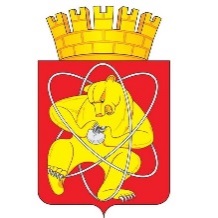 Городской округ «Закрытое административно – территориальное образование  Железногорск Красноярского края»АДМИНИСТРАЦИЯ ЗАТО г. ЖЕЛЕЗНОГОРСКПОСТАНОВЛЕНИЕ  12.05.2020                                                                                                                                               850г. ЖелезногорскО внесении изменений в постановление Администрации ЗАТО г. Железногорск 
от 30.01.2013 № 158 «Об утверждении Примерного положения о системе оплаты труда работников муниципальных казенных учреждений, осуществляющих деятельность в сфере молодежной политики» В соответствии с Трудовым кодексом Российской Федерации, постановлением Администрации ЗАТО г. Железногорск от 10.06.2011 № 1011 «Об утверждении Положения о системах оплаты труда работников муниципальных учреждений ЗАТО Железногорск», руководствуясь Уставом ЗАТО Железногорск, ПОСТАНОВЛЯЮ:Внести в постановление Администрации ЗАТО г. Железногорск 
от 30.01.2013 № 158 «Об утверждении Примерного положения о системе оплаты труда работников муниципальных казенных учреждений, осуществляющих деятельность в сфере молодежной политики» следующее изменение:Раздел 2 приложения к постановлению изложить в новой редакции:«Минимальные размеры окладов (должностных окладов), ставок заработной платыРазмеры окладов (должностных окладов), ставок заработной платы работникам устанавливаются руководителем учреждения на основе отнесения занимаемых ими должностей к профессионально-квалификационным группам, утвержденным приказами Министерства здравоохранения и социального развития Российской Федерации.2.1. Минимальные размеры окладов (должностных окладов), ставок заработной платы работников, занимающих должности специалистов и служащих, устанавливаются в соответствии с профессионально - квалификационными группами, утвержденными Приказом Минздравсоцразвития Российской Федерации от 29.05.2008 N 247н "Об утверждении профессиональных квалификационных групп общеотраслевых должностей руководителей, специалистов и служащих".Минимальные размеры окладов (должностных окладов) работников, занимающих общеотраслевые должности руководителей, специалистов и служащих:ПКГ "Общеотраслевые должности служащих первого уровня":ПКГ "Общеотраслевые должности служащих второго уровня":ПКГ "Общеотраслевые должности служащих третьего уровня":ПКГ "Общеотраслевые должности служащих четвертого уровня":2.2. Минимальные размеры окладов (должностных окладов), ставок заработной платы по должностям работников образования устанавливаются на основе отнесения занимаемых ими должностей к квалификационным уровням ПКГ, утвержденным Приказом Министерства здравоохранения и социального развития Российской Федерации от 05.05.2008 N 216н "Об утверждении профессиональных квалификационных групп должностей работников образования".ПКГ должностей педагогических работников:2.3. Минимальные размеры окладов (должностных окладов), ставок заработной платы работников, осуществляющих профессиональную деятельность по профессиям рабочих, устанавливаются в соответствии с профессионально - квалификационными группами, утвержденными Приказом Минздравсоцразвития Российской Федерации от 29.05.2008 N 248н "Об утверждении профессиональных квалификационных групп общеотраслевых профессий рабочих".Минимальные размеры ставок заработной платы работников, осуществляющих профессиональную деятельность по профессиям рабочих:ПКГ "Общеотраслевые профессии рабочих первого уровня":ПКГ "Общеотраслевые профессии рабочих второго уровня":».2.4. Минимальные размеры окладов (должностных окладов), ставок заработной платы по должностям руководителей, специалистов и служащих, профессиям рабочих, не вошедшим в квалификационные уровни ПКГ, устанавливаются в следующем размере:».2. Управлению внутреннего контроля Администрации ЗАТО                              г. Железногорск (Е.Н. Панченко) довести настоящее постановление до сведения населения через газету «Город и горожане».3. Отделу общественных связей Администрации ЗАТО г. Железногорск (И.С. Пикалова) разместить настоящее постановление на официальном сайте городского округа «Закрытое административно-территориальное образование Железногорск Красноярского края» в информационно-телекоммуникационной сети «Интернет».4. Контроль над исполнением настоящего постановления возложить 
на заместителя Главы ЗАТО г. Железногорск по общим вопросам М.В. Будулуцу.5. Настоящее постановление подлежит официальному опубликованию и вступает в силу с 01.06.2020г.Глава ЗАТО г. Железногорск						               И.Г. КуксинКвалификационные уровниМинимальный размер оклада
(должностного оклада), руб.1 квалификационный уровень34092 квалификационный уровень3596Квалификационные уровниМинимальный размер оклада
(должностного оклада), руб.1 квалификационный уровень37832 квалификационный уровень41573 квалификационный уровень45674 квалификационный уровень57645 квалификационный уровень6511Квалификационные уровниМинимальный размер оклада
(должностного оклада), руб.1 квалификационный уровень41572 квалификационный уровень45673 квалификационный уровень50144 квалификационный уровень60275 квалификационный уровень7037Квалификационные уровниМинимальный размер оклада
(должностного оклада), руб.1 квалификационный уровень75632 квалификационный уровень87623 квалификационный уровень9435Квалификационные уровниМинимальный размер
ставки заработной платы, руб.3 квалификационный уровень (методист)7196Квалификационные уровниМинимальный размер
ставки заработной платы, руб.1 квалификационный уровень29282 квалификационный уровень3069Квалификационные уровниМинимальный размер
ставки заработной платы, руб.1 квалификационный уровень34092 квалификационный уровень41573 квалификационный уровень45674 квалификационный уровень5502Профессия, должностьМинимальный размер ставки заработной платы, руб.Контрактный управляющий 7 уровня квалификации7037